Tisztelt Képviselő-testület!Törökszentmiklós Város Önkormányzata Szervezeti és Működési Szabályzatáról szóló 19/2010. (X. 19) önkormányzati rendelete 9. §-a alapján a Képviselő-testület éves tevékenységét munkaterv alapján végzi. A munkatervben legalább 6 ülést kell tervezni. A munkaterv-tervezet a Képviselő-testület üléseire havi bontásban tartalmaz javaslatot, a napirendi pont címének, előterjesztőjének, valamint az állandó meghívottak körén túli meghívásra javasolt személyek, szervezetek feltüntetésével.Kérem, hogy a Tisztelt Képviselő-testület a határozati javaslat mellékletét képező, és az éves képviselő-testületi munka gerincét alkotó munkatervezetet szíveskedjen elfogadni.Törökszentmiklós, 2016. január 18.Markót Imrepolgármester____/2016. ( . ) K. t.H a t á r o z a tTörökszentmiklós Város Önkormányzat Képviselő-testületének 2016. évi munkatervérőlTörökszentmiklós Városi Önkormányzat Képviselő-testülete a 2016. évi munkatervét a határozat melléklete szerint elfogadja.Erről értesül:Markót Imre polgármester Fejes Tibor alpolgármesterDr. Majtényi Erzsébet jegyzőDr. Libor Imre aljegyzőValamennyi osztályvezetőValamennyi települési képviselő Valamennyi bizottsági tag Felkért előadókIrattárK. m. f.Melléklet a     /2016. (  ) K. t. számú határozathozTÖRÖKSZENTMIKLÓS VÁROSI ÖNKORMÁNYZATKÉPVISELŐ-TESTÜLETÉNEK2016. ÉVIM U N K A T E R V EJ A N U Á RElőterjesztés a Roma Nemzetiségi Önkormányzattal kötött feladat ellátási megállapodás felülvizsgálatáról.Előterjesztő: Markót Imre polgármesterÁllandó meghívottakon túli meghívott(ak): Nem szükséges további meghívásA Törökszentmiklósi Városi Önkormányzat 2016. évi munkatervének elfogadása.Előterjesztő: Markót Imre polgármesterÁllandó meghívottakon túli meghívott(ak): Nem szükséges további meghívásElőterjesztés a Gazdaságélénkítési program elindításárólElőterjesztő: Markót Imre polgármesterÁllandó meghívottakon túli meghívott(ak): A program szolgáltatójaF E B R U Á RElőterjesztés Törökszentmiklós Városi Önkormányzat 2015. évi költségvetésének módosításáról. Előterjesztő:  Markót Imre  polgármester	Állandó meghívottakon túli meghívott(ak): Nem szükséges további meghívásElőterjesztés Törökszentmiklós Városi Önkormányzat saját bevételeire, az adósságot keletkeztető ügyleteiből eredő fizetési kötelezettségeinek megállapításáraElőterjesztő: Markót Imre polgármesterÁllandó meghívottakon túli meghívott(ak): Nem szükséges további meghívásElőterjesztés Törökszentmiklós Városi Önkormányzat 2016. évi költségvetési előirányzatainak megállapításáraElőterjesztő: Markót Imre polgármesterÁllandó meghívottakon túli meghívott(ak): Nem szükséges további meghívásElőterjesztés térítési díj felülvizsgálatárólElőterjesztő: Markót Imre polgármesterÁllandó meghívottakon túli meghívott(ak): Nem szükséges további meghívásElőterjesztés a Törökszentmiklóson működő sportszervezetek 2015. évi pályázati elszámolásáról és a 2016. évi támogatására szóló pályázati kiírásról.Előterjesztés: Markót Imre polgármesterÁllandó meghívottakon túli meghívott(ak): érintett sportszervezetekElőterjesztés a Törökszentmiklóson működő civil szervezetek 2015. évi pályázati támogatásának elszámolásáról, valamint a 2016. évi program-, és önerő támogatásról szóló pályázat kiírásárólElőterjesztés: Markót Imre polgármesterÁllandó meghívottakon túli meghívott(ak): Nem szükséges további meghívás Előterjesztés a Vásári Szabályzat elfogadásáról Előterjesztő: Róth Ervin ügyvezetőÁllandó meghívottakon túli meghívott(ak): Nem szükséges további meghívásElőterjesztés Törökszentmiklós Városi Önkormányzat fenntartásában működő óvodai jelentkezés módjáról, valamint az óvodai beíratás időpontjának meghatározásáról a 2016/2017. nevelési évre vonatkozóanElőterjesztő: Markót Imre polgármesterÁllandó meghívottakon túli meghívott(ak): Érintett intézményvezetőElőterjesztés az Önkormányzat és intézményei közbeszerzési szabályzatának elfogadásárólElőterjesztő: Markót Imre polgármesterÁllandó meghívottakon túli meghívott(ak): Érintett intézményvezetőElőterjesztés a sportrendelet, valamint a sportkoncepció felülvizsgálatárólElőterjesztő: Markót Imre polgármesterÁllandó meghívottakon túli meghívott(ak): Érintett sportszervezetekTájékoztató az önkormányzat pályázati tevékenységérőlElőterjesztő: Markót Imre polgármesterÁllandó meghívottakon túli meghívott(ak): Nem szükséges további meghívásBeszámoló a lejárt határidejű határozatok végrehajtásárólElőterjesztő: JegyzőÁllandó meghívottakon túli meghívott(ak): Nem szükséges további meghívásM Á R C I U SElőterjesztés az Önkormányzat Szervezeti és Működési Szabályzatának felülvizsgálatárólElőterjesztő: Markót Imre polgármesterÁllandó meghívottakon túli meghívott(ak): Nem szükséges további meghívásElőterjesztés a törökszentmiklósi helyi civil szervezetek 2016. évi programjainak pályázati támogatásárólElőterjesztő: Markót Imre polgármesterÁllandó meghívottakon túli meghívott(ak): Nem szükséges további meghívásElőterjesztés a Törökszentmiklóson működő sportegyesületek 2016. évi támogatásáról szóló pályázat elbírálásárólElőterjesztés: Markót Imre polgármesterÁllandó meghívottakon túli meghívott(ak): Nem szükséges további meghívásElőterjesztés nyári táborok, erdei iskolák, nyári sporttáborok 2016. évi támogatásárólElőterjesztés: Markót Imre polgármesterÁllandó meghívottakon túli meghívott(ak): Nem szükséges további meghívásTájékoztató a Törökszentmiklósi Kommunális Szolgáltató Nonprofit Kft. 2015. évi gazdálkodásáról, hulladékgazdálkodási tevékenységérőlElőterjesztő: Róth Ervin ügyvezetőÁllandó meghívottakon túli meghívott(ak): Nem szükséges további meghívásElőterjesztés a strandfürdő 2016. évi működésének feltételeiről, a 2016. évi strand és kemping díjak megállapításáról.Előterjesztő: Róth Ervin ügyvezetőÁllandó meghívottakon túli meghívott(ak): Nem szükséges további meghívásElőterjesztés a Törökszentmiklósi Kommunális Szolgáltató Nonprofit Kft 2016. évi üzleti tervének jóváhagyásáraElőterjesztő: ÜgyvezetőÁllandó meghívottakon túli meghívott(ak): Nem szükséges további meghívásElőterjesztés a Törökszentmiklósi TM Gazdaságfejlesztő Kft. 2016. évi üzleti tervének elfogadásárólElőterjesztő: ügyvezetőÁllandó meghívottakon túli meghívott(ak): Nem szükséges további meghívásElőterjesztés a Törökszentmiklós Térségi Építő- Szerelő és Szolgáltató Kft 2016. évi üzleti tervének elfogadásárólElőterjesztő: ÜgyvezetőÁllandó meghívottakon túli meghívott(ak): Nem szükséges további meghívásElőterjesztés Törökszentmiklós Város Környezetvédelmi programjának elfogadásárólElőterjesztő: Markót Imre polgármesterÁllandó meghívottakon túli meghívott(ak): Programtervezet készítője, környezetvédelmi feladatokat ellátó civil szervezetek képviselői.Előterjesztés az önkormányzat által 2016. évben tervezett közbeszerzésekről szóló éves összesített közbeszerzési terv elfogadásáról.Előterjesztő: Markót Imre polgármester	Állandó meghívottakon túli meghívott(ak): Nem szükséges további meghívásTájékoztató a Kertész utcai kisbolt, kisposta működésérőlElőterjesztő: Markót Imre polgármesterÁllandó meghívottakon túli meghívott(ak): ÜzemeltetőTörökszentmiklós Város Önkormányzata által fenntartott Törökszentmiklós Város Bölcsődéje Szervezeti és Működési Szabályzatának módosítása a változások figyelembe vételével. Előterjesztő: Markót Imre polgármesterÁllandó meghívottakon túli meghívott(ak):  Dancza Istvánné intézményvezetőBeszámoló a lejárt határidejű határozatok végrehajtásárólElőterjesztő: JegyzőÁllandó meghívottakon túli meghívott(ak): Nem szükséges további meghívásÁ P R I L I SKihelyezett testületi ülés és KÖZMEGHALLGATÁS Óballa település részenElőterjesztés Törökszentmiklós Városi Önkormányzat 2015. évi zárszámadásának, pénzmaradványának elfogadásáraElőterjesztő: Markót Imre polgármesterÁllandó meghívottakon túli meghívott(ak): Nem szükséges további meghívásElőterjesztés az önkormányzat által 2015. évben lefolytatott közbeszerzésekről szóló éves statisztikai összegzés elfogadásárólElőterjesztő: Markót Imre polgármesterÁllandó meghívottakon túli meghívott(ak): Nem szükséges további meghívásAz önkormányzat vagyonáról és a vagyongazdálkodás szabályairól szóló 30/2004. (VI.25.) Ök. rendelet felülvizsgálata.Előterjesztő: Markót Imre polgármesterÁllandó meghívottakon túli meghívott(ak): Nem szükséges további meghívásElőterjesztés a Törökszentmiklósi Kommunális Szolgáltató Nonprofit Kft. 2015. évi mérlegbeszámolójának és eredmény kimutatásának jóváhagyásáraElőterjesztő: ÜgyvezetőÁllandó meghívottakon túli meghívott(ak): Nem szükséges további meghívásElőterjesztés a strandfürdő 2016. évi működésének feltételeiről, a 2016. évi strand és kemping díjak megállapításáról.Előterjesztő: Markót Imre polgármesterÁllandó meghívottakon túli meghívott(ak): Kommunális Szolgáltató Kft ügyvezetőjeBeszámoló a lejárt határidejű határozatok végrehajtásárólElőterjesztő: JegyzőÁllandó meghívottakon túli meghívott(ak): Nem szükséges további meghívásTájékoztató a Törökszentmiklósi Rendőrkapitányság 2015. évi tevékenységéről Előterjesztő: Dr. Tóth Péter rendőrkapitányÁllandó meghívottakon túli meghívott(ak): Nem szükséges további meghívásTájékoztató a Jász-Nagykun-Szolnok Megyei Katasztrófavédelmi Igazgatóság 2015 évi tevékenységéről.Előterjesztő: Katasztrófavédelmi Igazgatóság képviselőjeÁllandó meghívottakon túli meghívott(ak): Nem szükséges további meghívásTájékoztató a Jász-Nagykun-Szolnok Megyei Katasztrófavédelmi Igazgatóság Szolnoki Hivatásos Tűzoltó-parancsnokság tevékenységérőlElőterjesztő:  Tűzoltó-parancsnokság vezetője     Állandó meghívottakon túli meghívott(ak): Nem szükséges további meghívásElőterjesztés a Törökszentmiklósi Gazdaságfejlesztő Kft. 2015-2016. évi üzleti tervének felülvizsgálatárólElőterjesztő: Marsi Péter ügyvezetőÁllandó meghívottakon túli meghívott(ak): nem szükséges további meghívásElőterjesztés az idegenforgalmi adó, mint helyi adó bevezetéséről szóló önkormányzati rendelet megalkotásárólElőterjesztő: Markót Imre polgármesterÁllandó meghívottakon túli meghívott(ak): nem szükséges további meghívásBeszámoló a közterület-felügyelet 2015. évi működéséről, tevékenységérőlElőterjesztő: Dr. Majtényi Erzsébet jegyzőÁllandó meghívottakon túli meghívott(ak): nem szükséges további meghívásBeszámoló a mezőőri szolgáltatás 2015. évi működéséről, tevékenységérőlElőterjesztő: Markót Imre polgármesterÁllandó meghívottakon túli meghívott(ak): nem szükséges további meghívásM Á J U SKihelyezett testületi ülés és KÖZMEGHALLGATÁS Surjány település részenElőterjesztés Törökszentmiklós Városi Önkormányzat 2016. évi költségvetésének módosítására. Előterjesztő:  Markót Imre polgármesterÁllandó meghívottakon túli meghívott(ak): Nem szükséges további meghívásTájékoztató a Törökszentmiklósi Gazdaságfejlesztő Kft 2015. évi gazdálkodásárólElőterjesztő: ügyvezetőÁllandó meghívottakon túli meghívott(ak): Nem szükséges további meghívásElőterjesztés a Törökszentmiklósi Gazdaságfejlesztő Kft. 2015. évi mérlegbeszámolójának elfogadásáról.Előterjesztő:  ügyvezetőÁllandó meghívottakon túli meghívott(ak): Nem szükséges további meghívásElőterjesztés a Törökszentmiklós Térségi Építő- Szerelő és Szolgáltató Kft 2015. évi gazdálkodásárólElőterjesztő: ÜgyvezetőÁllandó meghívottakon túli meghívott(ak): Nem szükséges további meghívásElőterjesztés a Törökszentmiklós Térségi Építő- Szerelő és Szolgáltató Kft 2015. évi mérlegbeszámolójának elfogadásárólElőterjesztő: ÜgyvezetőÁllandó meghívottakon túli meghívott(ak): Nem szükséges további meghívás Beszámoló a lejárt határidejű határozatok végrehajtásárólElőterjesztő: jegyzőÁllandó meghívottakon túli meghívott(ak): Nem szükséges további meghívásA helyi közlekedési közszolgáltatási szerződés felülvizsgálatáról, szükség szerinti  pályázat  kiírásárólElőterjesztő: Markót Imre polgármesterÁllandó meghívottakon túli meghívott(ak): Nem szükséges további meghívásJ Ú N I U SBeszámoló az önkormányzati beruházások időszakos helyzetéről.Előterjesztő: Markót Imre polgármesterÁllandó meghívottakon túli meghívott(ak):	Érintett beruházások kivitelezőinek  képviselője, műszaki ellenőrBeszámoló a lejárt határidejű határozatok végrehajtásárólElőterjesztő: JegyzőÁllandó meghívottakon túli meghívott(ak): Nem szükséges további meghívásTörökszentmiklós Város Egészségtervének felülvizsgálata (85/2011. (V.26.) Kt. hat-al elfogadott)Előterjesztés: Markót Imre polgármesterÁllandó meghívottakon túli meghívott(ak): Érintett egyesületElőterjesztés a 2016/2017. nevelési évben indítható csoportok számáról Törökszentmiklósi Városi Óvodai IntézménybenElőterjesztés: Markót Imre polgármesterÁllandó meghívottakon túli meghívott(ak): Érintett intézményvezetőJ Ú L I U SElőterjesztés Törökszentmiklós Városi Önkormányzat 2016. évi költségvetésének módosításáról. Előterjesztő:  Markót Imre  polgármesterÁllandó meghívottakon túli meghívott(ak): Nem szükséges további meghívásBeszámoló a 2016. I. félévében befolyt adó összegéről, valamint az adófelderítés, a kintlévőségek behajtásának alakulásáról.Előterjesztő: JegyzőÁllandó meghívottakon túli meghívott(ak): Nem szükséges további meghívásElőterjesztés a piacszabályzat felülvizsgálatárólElőterjesztő: Markót Imre polgármesterÁllandó meghívottakon túli meghívott(ak): Nem szükséges további meghívásTájékoztató a 2016. évi helyi adó bevételek alakulásáról.Előterjesztő: Markót Imre polgármesterÁllandó meghívottakon túli meghívott(ak): Nem szükséges további meghívásS Z E P T E M B E RKÖZMEGHALLGATÁSElőterjesztő:  Markót Imre  polgármesterÁllandó meghívottakon túli meghívott(ak): Nem szükséges további meghívásElőterjesztés Törökszentmiklós Városi Önkormányzat 2016. évi költségvetésének módosításáról. Előterjesztő:  Markót Imre  polgármesterÁllandó meghívottakon túli meghívott(ak): Nem szükséges további meghívásTájékoztató Törökszentmiklós Önkormányzata 2016. évi költségvetésének I. félévi teljesítéséről Előterjesztő: Markót Imre polgármesterÁllandó meghívottakon túli meghívott(ak): Nem szükséges további meghívásElőterjesztés a Bursa Hungarica Felsőoktatási Önkormányzati Ösztöndíjpályázat 2017. évi fordulójához való csatlakozásról és a Pályázati kiírásról (A.B. típusú)Előterjesztő: Markót Imre polgármesterÁllandó meghívottakon túli meghívott(ak): Nem szükséges további meghívásTájékoztató a Polgárőrség 2015. évi tevékenységérőlElőterjesztő: Polgárőrség képviselőjeÁllandó meghívottakon túli meghívott(ak): Nem szükséges további meghívásBeszámoló a lejárt határidejű határozatok végrehajtásárólElőterjesztő: JegyzőÁllandó meghívottakon túli meghívott(ak): Nem szükséges további meghívásTájékoztató a Városi Bölcsőde és a Városi Óvodai Intézmény 2015. évi tevékenységérőlElőterjesztő: Markót Imre polgármesterÁllandó meghívottakon túli meghívott(ak): Nem szükséges további meghívásElőterjesztés az Apáról Fiúra Kézműves Egyesülettel kötött közművelődési megállapodás 2015. évi elszámolásáról és a megállapodás felülvizsgálatárólElőterjesztés: Markót Imre polgármesterÁllandó meghívottakon túli meghívott(ak): Érintett egyesületO K T Ó B E RElőterjesztés a téli síkosság mentesítési munkához kapcsolódó felkészülésről, feladatokról valamint az Önkormányzattal kötendő szerződésről.Előterjesztő: Markót Imre polgármesterÁllandó meghívottakon túli meghívott(ak): Kommunális Szolgáltató Kft ügyvezetőjeElőterjesztés a Pro Urbe díj, Díszpolgári cím és a Törökszentmiklósért érdemérem adományozásáról.Előterjesztő: Markót Imre polgármesterÁllandó meghívottakon túli meghívott(ak): Nem szükséges további meghívásElőterjesztés az önkormányzat 2017. évi belső ellenőrzési tervének elfogadásáról Előterjesztő: JegyzőÁllandó meghívottakon túli meghívott(ak): Belső ellenőrTájékoztató Törökszentmiklós város környezetvédelmi helyzetéről.Előterjesztő: Markót Imre polgármesterÁllandó meghívottakon túli meghívott(ak): környezetvédelmi tevékenységet folytató civil szervezetek képviselőiTájékoztató Törökszentmiklós Város foglalkoztatási helyzetéről, a munkanélküliség alakulásárólElőterjesztő: Jász-Nagykun-Szolnok Megyei Kormányhivatal Törökszentmiklósi Járási HivatalaÁllandó meghívottakon túli meghívott(ak): Nem szükséges további meghívásBeszámoló a lejárt határidejű határozatok végrehajtásárólElőterjesztő JegyzőÁllandó meghívottakon túli meghívott(ak): Nem szükséges további meghívásN O V E M B E RElőterjesztés Törökszentmiklós Városi Önkormányzat 2016. évi költségvetésének módosításáról. Előterjesztő:  Markót Imre polgármesterÁllandó meghívottakon túli meghívott(ak): Nem szükséges további meghívásTájékoztató Törökszentmiklós Város Önkormányzata 2015. évi költségvetésének I-III. negyedéves teljesítésérőlElőterjesztő: Markót Imre polgármesterÁllandó meghívottakon túli meghívott(ak): Nem szükséges további meghívásElőterjesztés az önkormányzat helyi adó rendeleteinek felülvizsgálatáról Előterjesztő: Markót Imre polgármesterÁllandó meghívottakon túli meghívott(ak): Nem szükséges további meghívásBeszámoló a lejárt határidejű határozatok végrehajtásárólElőterjesztő: JegyzőÁllandó meghívottakon túli meghívott(ak): Nem szükséges további meghívásElőterjesztés Törökszentmiklós Város Kitüntető díjainak adományozásárólElőterjesztő:  Markót Imre polgármesterÁllandó meghívottakon túli meghívott(ak): Nem szükséges további meghívásD E C E M B E RElőterjesztés az Önkormányzat vagyonhasznosítási körébe tartozó díjak megállapítására Előterjesztő: Markót Imre polgármesterÁllandó meghívottakon túli meghívott(ak): Nem szükséges további meghívásTájékoztató a volt VEGYTEK Telep környezeti kármentesítési helyzetéről.Előterjesztő:  Markót Imre polgármester Állandó meghívottakon túli meghívott(ak): Tm. Logisztika Kft ügyvezető, kármentesítést végző cég képviselője.Beszámoló a lejárt határidejű határozatok végrehajtásárólElőterjesztő: JegyzőÁllandó meghívottakon túli meghívott(ak): Nem szükséges további meghívás4. 	Előterjesztés a Törökszentmiklósi Kommunális Szolgáltató Nonprofit Kft. következő gazdasági évben alkalmazandó díjtételek tervezetéről (piac, vásár), a következő évi üzleti tervkoncepció.       Előterjesztő: Róth Ervin ügyvezető       Állandó meghívottakon túli meghívott(ak): nem szükséges további meghívás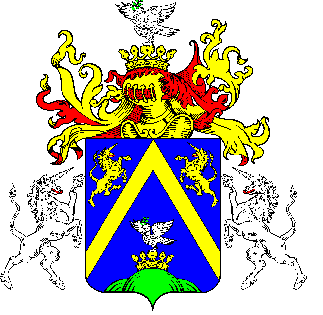 9.TÖRÖKSZENTMIKLÓS VÁROS POLGÁRMESTERÉTŐLTÖRÖKSZENTMIKLÓS VÁROS POLGÁRMESTERÉTŐLTÖRÖKSZENTMIKLÓS VÁROS POLGÁRMESTERÉTŐLE L Ő T E R J E S Z T É SE L Ő T E R J E S Z T É SE L Ő T E R J E S Z T É SA Képviselő-testület 2016. január 28-i rendes nyilvános üléséreA Képviselő-testület 2016. január 28-i rendes nyilvános üléséreA Képviselő-testület 2016. január 28-i rendes nyilvános üléséreElőterjesztő megnevezése: Markót ImreMarkót ImreIktatószám: 2-14/2016.-F-12-14/2016.-F-1Tárgy: Törökszentmiklós Városi Önkormányzat Képviselő-testületének 2016. évi munkaterveTörökszentmiklós Városi Önkormányzat Képviselő-testületének 2016. évi munkaterveElőterjesztés jellege:Rendelet-tervezet, Határozat-tervezet, Tájékoztató, BeszámolóRendelet-tervezet, Határozat-tervezet, Tájékoztató, BeszámolóDöntéshozatal:minősített többségminősített többségMelléklet: 1 db határozat tervezet1 db határozat tervezetKészítette:Dr. Majtényi Erzsébet jegyzőDr. Majtényi Erzsébet jegyzőVéleményezésre megküldve: a Képviselő-testület Pénzügyi és Városfejlesztési Bizottságaa Képviselő-testület Szociális, Egészségügyi és Sport Bizottságaa Képviselő-testület Oktatási és Kulturális Bizottságarészérea Képviselő-testület Pénzügyi és Városfejlesztési Bizottságaa Képviselő-testület Szociális, Egészségügyi és Sport Bizottságaa Képviselő-testület Oktatási és Kulturális BizottságarészéreTörvényességi véleményezésre bemutatva:2016. január 18.             2016. január 18.             Markót Imre s. k.polgármesterDr. Majtényi Erzsébet s. k.jegyző